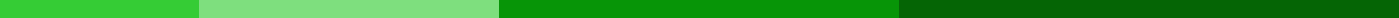 Friendly Letter For StudentsMrs. Emily Johnson
123 Learning Lane
Education City, ED 45678
emily.johnson@example.com
May 30, 2024Dear Students,I hope this letter finds you all in good health and high spirits. As we embark on this new academic year, I wanted to take a moment to reach out and share a few thoughts with you.First and foremost, I want to express how proud I am of each one of you. The dedication and effort you put into your studies, extracurricular activities, and personal growth are truly commendable. It’s not always easy to juggle so many responsibilities, but your perseverance is inspiring.As we navigate through this year, I encourage you to embrace every opportunity for learning and growth. Remember, it's okay to make mistakes. Each mistake is a stepping stone towards success and a valuable lesson learned. Don't be afraid to ask questions, seek help, and explore new ideas. Your curiosity and willingness to learn are your greatest assets.Building strong relationships with your peers and teachers can make a significant difference in your educational journey. Collaborate, share your knowledge, and support one another. A positive and respectful classroom environment benefits everyone.I also want to remind you to take care of your well-being. Balance is key. Make sure to find time for relaxation, hobbies, and activities that bring you joy. Maintaining a healthy mind and body is crucial for achieving your academic goals.Lastly, set clear goals for yourself and work steadily towards them. Break down your goals into manageable steps and celebrate your progress along the way. Each small achievement brings you closer to your larger aspirations.Remember, you are capable of achieving great things. Believe in yourself and stay focused on your dreams. The future is full of possibilities, and I have no doubt that you will accomplish amazing feats.Wishing you all a fantastic year filled with learning, growth, and unforgettable experiences.Warmest regards,Mrs. Emily Johnson
Homeroom Teacher
Greenwood High School